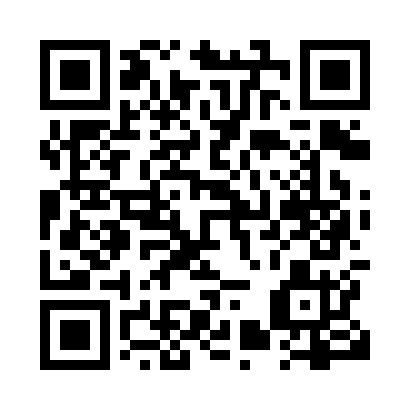 Prayer times for Ludlow, New Brunswick, CanadaMon 1 Jul 2024 - Wed 31 Jul 2024High Latitude Method: Angle Based RulePrayer Calculation Method: Islamic Society of North AmericaAsar Calculation Method: HanafiPrayer times provided by https://www.salahtimes.comDateDayFajrSunriseDhuhrAsrMaghribIsha1Mon3:335:371:296:549:2211:252Tue3:345:381:306:549:2111:243Wed3:365:381:306:549:2111:234Thu3:375:391:306:549:2111:235Fri3:385:401:306:549:2011:226Sat3:395:401:306:549:2011:217Sun3:405:411:306:549:2011:208Mon3:425:421:316:549:1911:199Tue3:435:431:316:539:1811:1810Wed3:455:441:316:539:1811:1611Thu3:465:441:316:539:1711:1512Fri3:485:451:316:539:1711:1413Sat3:495:461:316:529:1611:1314Sun3:515:471:316:529:1511:1115Mon3:525:481:316:519:1411:1016Tue3:545:491:326:519:1411:0817Wed3:565:501:326:519:1311:0718Thu3:575:511:326:509:1211:0519Fri3:595:521:326:509:1111:0320Sat4:015:531:326:499:1011:0221Sun4:035:541:326:499:0911:0022Mon4:045:551:326:489:0810:5823Tue4:065:571:326:479:0710:5724Wed4:085:581:326:479:0610:5525Thu4:105:591:326:469:0410:5326Fri4:126:001:326:469:0310:5127Sat4:146:011:326:459:0210:4928Sun4:156:021:326:449:0110:4729Mon4:176:031:326:439:0010:4530Tue4:196:051:326:438:5810:4331Wed4:216:061:326:428:5710:41